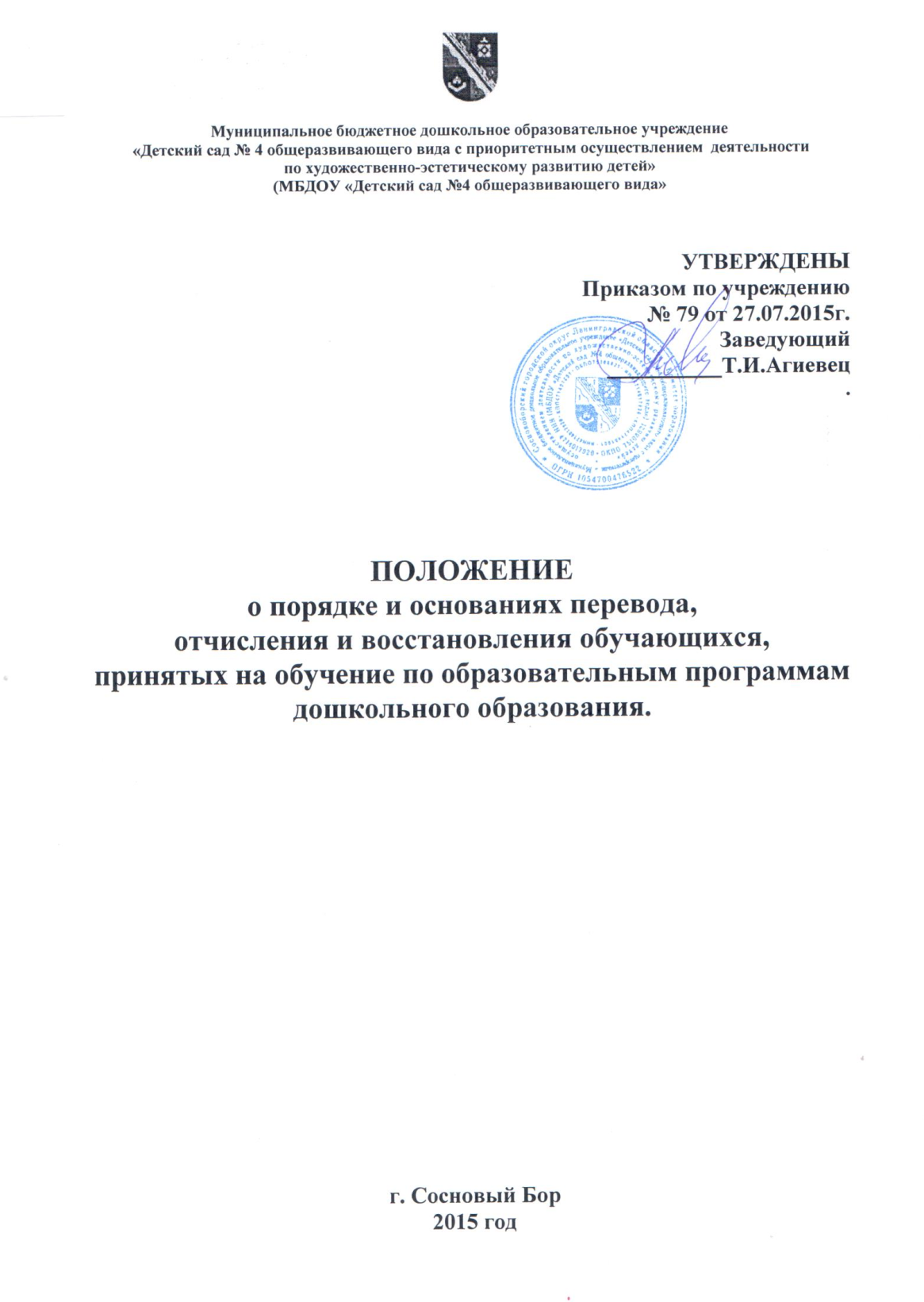 .Общие положения. 1.1Настоящий порядок  перевода, отчисления  и восстановления  детей, принятых  на  обучение по образовательным программам дошкольного образования (далее – Порядок) определяет правила  перевода,  отчисления и восстановления   обучающихся в  МБДОУ «Детский сад № 4», осуществляющий образовательную деятельность по  образовательной программе  дошкольного образования.Основание: Федеральный Закон  от 29.12.2012г.  № 273  -ФЗ « Об образовании в Российской Федерации», Порядок приема на обучение по образовательным программам дошкольного образования, утвержденным Приказом Министерства образования и науки РФ от 08.04.2014 г. № 293 , санитарно-эпидемиологическими правилами и нормативами СанПиН 2.4.1.3049-13, утверждёнными постановлением Главного государственного санитарного врача Российской Федерации от 15.05.2013 № 26, а также на основании постановлений Главы администрации муниципального образования  Сосновоборский городской округ:  от 06.04.2015 г.  № 1074  «Об утверждении административного регламента по предоставлению муниципальной услуги «Постановка на учет и зачисление детей в дошкольные образовательные учреждения, реализующие основную общеобразовательную программу дошкольного образования» (далее по тексту - административный регламент),  от 09.07.2013 г.  № 1758 «Об утверждении Порядка снижения или освобождения от родительской платы за присмотр и уход за детьми в муниципальных бюджетных дошкольных образовательных учреждениях (организациях) Сосновоборского городского округа».1.2.В приеме в образовательное учреждение может быть  отказано  по следующим   основаниям:1.отсутствия  свободных мест, 2.предоставление родителями (законными представителями) документов , не соответствующих   Правилам приема в учреждение,3.подача недостоверных сведений, препятствующих процедуре идентификации данных ребенка,4 превышение возраста ребенка   более максимального для  принимаемых в учреждение,5.наличие заявления родителей (законных представителей) об отказе в получении муниципальной услуги.2. Порядок  перевода, отчисления  и восстановления   воспитанника.2.1.При отчислении ребенка  процедура  зачисления  производится  через  автоматизированную информационную систему  «Электронный детский сад», размещенную на портале «Ленинградское образование»:www.obr.lenreg.ru.       2.2.Воспитанник может быть отчислен из учреждения: по соглашению сторон: родителей (законных представителей) и учреждения,при наличии медицинского заключения о состоянии здоровья, препятствующем  его пребыванию в учреждении.2.3.Допускается перевод ребенка из одного учреждения в другое.Заявление на перевод  ребенка подается в Комитет  образования г.Сосновый Бор.При внесении  в АИС данных заявления на перевод  проставляется дата подачи родителями (законными представителями ) соответствующего заявления.При комплектовании учреждений заявления  на перевод  ребенка из одного учреждения в другое  рассматриваются в порядке общей очереди.      3. Порядок отчисления воспитанника из ДОУ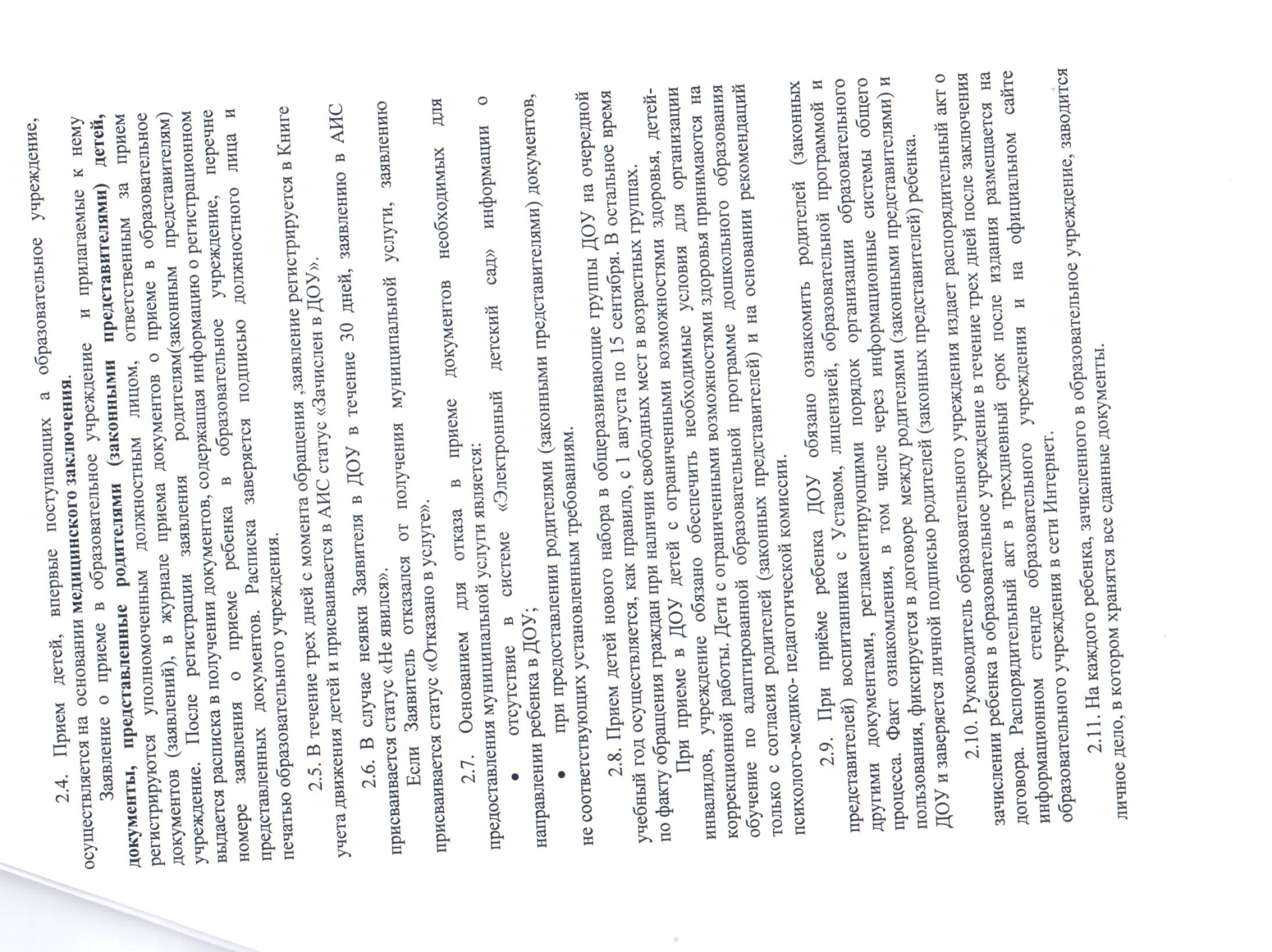 3.1. Учреждение имеет право:расторгнуть договор с родителями (законными представителями) досрочно  при  систематическом невыполнении  Родителеми (законными представителями) пункта 2.2.5. договора  между ДОУ  и родителями (законными представителями), уведомив  родителей об этом письменно за 10 дней.отчислить ребенка из учреждения при наличии медицинского заключения о состоянии здоровья, препятствующем его дальнейшему пребыванию в Учреждении. 4.Порядок  финансового обеспечения услуги.4.1.Порядок финансирования ДОУ, порядок определения платы за содержание ребенка, предоставление родителям ( законным представителям) компенсации части платы за содержание детей, посещающих ДОУ  оговорены в договоре между ДОУ и родителями (законными представителями).4.2. При  переводе или отчислении ребенка из ДОУ, часть  оставшихся средств оплаченных родителями за присмотр и уход  за ребенком, оставшихся на счету (переплата родительской платы), по  письменному заявлению родителей в бухгалтерию учреждения, подлежат во.